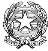 Ministero dell’Istruzione, dell’Università e della RicercaUFFICIO SCOLASTICO REGIONALE PER L’EMILIA ROMAGNAAmbito Territoriale per la Provincia di Modena UFFICIO VIIIISTITUTO COMPRENSIVO “ING. CARLO STRADI”VIA BOITO, 27 – 41053 MARANELLO (MO) -  Tel. 0536/941110  - Fax 0536/945162--C.M. MOIC83400Q - C.F. 93036900368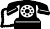 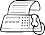 www.icstradi.edu.it - Posta elettronica:moic83400q@istruzione.it -- Posta certificata:moic83400q@pec.istruzione.itMODULO Richiesta entrata posticipata/uscita anticipata sc. Sec. I grado “G.Galilei”Il/la sottoscritto/a …………………………………………genitore dell’alunno……………………………….   della Sezione …………………………………………CHIEDEil giorno ……………..………dal giorno ……………………….. al giorno ……………………………..nei seguenti orari:LUNEDI’      ___________________ ORE____________	MARTEDI’   ___________________ ORE____________MERCOLEDI’__________________ ORE____________GIOVEDI’      ___________________ORE____________VENERDI’    ___________________ ORE____________per tutto l’anno scolasticoP er il seguente motivo:…………………………………………………………………………………………………………………………….…………………………………………………………………………………………………………………………….DICHIARAdi ritirare personalmente il proprio figliodi delegare il/la Sig. ………………………………………………………………………………………………….documento di identità n° ……………………………………………………………………………………………..Con la presente dichiara inoltre di sollevare l’istituto da qualsiasi responsabilità civile o penale del caso.MARANELLO, ………..……………………………………………….**(firma del genitore)V isto, si concedeIL DIRIGENTE SCOLASTICOFrancesca LippaPer presa visione:Il docente della sezione: ………………………………………………**In caso di ritiro dell’alunno per malore in orario scolastico il modulo può essere firmato dalla persona delegata (delega depositata agli atti della scuola).MOD Richiesta entrata posticipata/uscita anticipata scuola se. I Grado “G. Galilei”	Pag 1 di 1              GIORNOEntrataUscitaORE ______________ORE______________